Vadál Ildikó vagyok, jogászként végeztem a Pécsi Tudományegyetemen. 1992-től az ÁJK-n, majd 2001-től a BTK-n oktatok. Az egyetemi dolgozók szervezett képviseletét kezdetektől fontosnak tartottam, ezért közalkalmazotti jogviszonyom létesítésekor, már 1992-ben beléptem szakszervezetbe, amelynek azóta is folyamatosan a tagja vagyok. 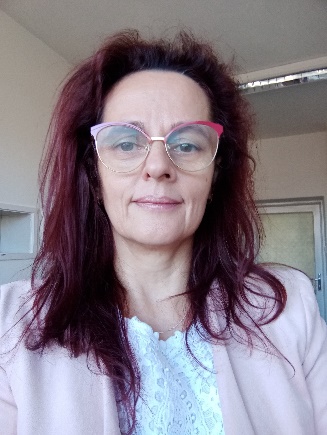 Az egyetemi modellváltáskor most még fontosabbnak tartom, hogy a rendelkezésünkre álló eszközökkel, mi, a PTE alkalmazottai is formálhassuk a kialakuló új struktúrát; valamint, ha lehetőséget kapunk, beleszólhassunk a velünk kapcsolatos ügyekbe. Úgy gondolom, hogy ennek egyik jelentős fóruma az Üzemi Tanács lesz, ezért szeretnék arra bíztatni valamennyi kollégát, hogy éljen a szavazati lehetőségével és ezen keresztül szóljon bele a PTE ügyeinek alakulásába. Az üzemi tanács jogelődjeként működő Közalkalmazotti Tanácsnak egy évig voltam a tagja, ezért nem ismeretlen számomra a megválasztásom esetén végzendő munka. Bízom benne, hogy jogászként hatékonyan tudom képviselni az egyetem alkalmazottait. Meggyőződésem továbbá, hogy az oktatással és tudományos munkával kapcsolatban felhalmozódott szakmai tudást a döntésekben szükséges megjeleníteni. Ezért szeretném közvetíteni az egyetem dolgozóinak a véleményét az üzemi tanácson keresztül. Törekvésem, hogy a munkavállalók érdekeinek határozott képviseletével segítsem az egyetemre vonatkozó megfelelő szakmai szinvonalú döntések kialakítását.